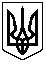                    LXIV  СЕСІЯ ЩАСЛИВЦЕВСЬКОЇ СІЛЬСЬКОЇ РАДИ                                                    VІІ СКЛИКАННЯ                                                  ПРОТОКОЛ  № 64                                              ПЛЕНАРНЕ ЗАСІДАННЯГолова сесії – Плохушко В.О:- Запропонував розпочати роботу пленарного засідання 64 –ої сесії Щасливцевської сільської ради 7 скликання.Голосували: « за» - одноголосно  /Звучить гімн України.Голова сесії – Плохушко В.О:Поставив запитання щодо кількісного та  персонального складу лічильної комісії.ВИСТУПИЛИ:Челєбієва З.М– депутат сільської ради.Запропонувала обрати на пленарне засідання 64 сесії лічильну комісію в кількості 2 осіб. Персонально:  Остапчук Л.В., Боскіна С.В.Інших пропозицій не поступало.Голосували:За : всього -  14; одноголосно  (сільський голова - Плохушко В.О.; депутати - Пуляєва І.В, Бекіров Р.Д., Остапчук Л.В, Білозерцева Ю. Коновалов О.Б, Неметула Е.М., , Сенченко І.Ю., Степанян Л.Ю, Дериглазов М.В., Челєбієва З.М.,  Лук’янов А.О. , Кобець М.М., Боскіна С.В.)Проти : всього -  0Утрималось:всього -  0.На розгляд сесії виноситься Порядок денний:Бюджетні питання.Земельні питання.Різне.Голосували:За : всього -  14; одноголосно  (сільський голова - Плохушко В.О.; депутати - Пуляєва І.В, Бекіров Р.Д., Остапчук Л.В, Білозерцева Ю. Коновалов О.Б, Неметула Е.М., , Сенченко І.Ю., Степанян Л.Ю, Дериглазов М.В., Челєбієва З.М.,  Лук’янов А.О. , Кобець М.М., Боскіна С.В.)Проти : всього -  0Утрималось:всього -  0.СЛУХАЛИ: 1. Про внесення змін до рішення LV сесії VІІ скликання від 22 грудня 2017 року № 837 «Про сільський бюджет на 2018 рік»ДОПОВІДАЧ : Остапчук Л.В. -  голова комісії з питань бюджету та управління комунальною власністю.Комісією підготовлено та надано на розгляд сесії проект рішення. Пропозиція комісії: задовольнити наданий проект.Питань та зауважень від депутатів та сільського голови не поступало.Сесія сільської радиВИРІШИЛА:1. Внести зміни до рішення LV сесії VІІ скликання від 22 грудня 2017 року № 837 «Про сільський бюджет на 2018 рік» , а саме:1.1. Затвердити перерозподіл видатків загального фонду сільського бюджету в межах річних бюджетних призначень , згідно з додатком 1 до цього рішення.1.2. Доповнити додаток № 4 до рішення LV сесії VІІ скликання від 22 грудня 2017 року № 837 «Про сільський бюджет на 2018 рік» переліком місцевих ( регіональних) програм, які фінансуватимуться за рахунок коштів Щасливцевського сільського бюджету, згідно з додатком 2 до цього рішення.2. Головному бухгалтеру сільської ради Слойковій Н.М. внести відповідні зміни до бюджетних призначень сільського бюджету на 2018 рік.3. Контроль за виконанням  рішення покласти на постійну депутатську комісію з питань бюджету , управління комунальною власністю.Голосували:За : всього -  14; одноголосно  (сільський голова – Плохушко В.О.; депутати – Пуляєва І.В, Дериглазов М.В., Бекіров Р.Д., Остапчук Л.В., Кобець М.М., Челєбієва З.М, Білозерцева Ю.Є , Неметула Е.М, Степанян Л.Ю, Коновалов О.Б, Сенченко І.Ю., Лук’янов А.,О., Боскіна С.В.)Проти : всього -  0Утрималось:всього -  0/ рішення № 1025 додаєтьсяСЛУХАЛИ: 2 .Про прийняття на баланс вуличного освітлення.ДОПОВІДАЧ : Остапчук Л.В. -  голова комісії з питань бюджету та управління комунальною власністю. В зв’язку з завершенням виконання функцій замовника будівництва , та готовністю об’єктів до експлуатації, комісією підготовлено та надано на розгляд сесії проект рішення. Пропозиція комісії: задовольнити наданий проект.Питань та зауважень від депутатів та сільського голови не поступало.Сесія сільської радиВИРІШИЛА:Прийняти на баланс виконавчого комітету Щасливцевської сільської ради:Вуличне освітлення с. Щасливцеве вул.. Р. кузнєцова та вул.. Сивашська Генічеського району Херсонської області ( Сертифікат від 29 березня 2018 року ХС № 162180880647) вартістю 672766 грн.Вуличне освітлення с. Щасливцеве вул.. Морська Генічеського району Херсонської області вартістю 619122 грн. ( Декларація від 11 лютого 2016 року «№ ХС 142160411109).Вуличне освітлення від КТП -714 вул Азовська, ВЛ- 3 оп.1-41 в с. Генічеська Гірка Генічеського району Херсонської області вартістю 784008 грн. ( Сертифікат від 19 лютого 2018 року ХС 1621805511357) Вуличне освітлення від КТП - - 714 вул. Азовська , ВЛ -2 оп.113- 173 в с. Генічеська Гірка Генічеського району Херсонської області вартістю 1089260 грн. ( Декларація від 03.03.2017 р. № ХС 142170611839)Доручити Комунальній установі з капітального будівництва об’єктів соціально – культурного і комунального призначення вжити заходів щодо проведення процедури передачі зазначеного об’єкту .Контроль за виконанням рішення покласти на постійну комісії з питань бюджету, управління комунальною власністю.Голосували:За : всього -  14; одноголосно  (сільський голова – Плохушко В.О.; депутати – Пуляєва І.В, Дериглазов М.В., Бекіров Р.Д., Остапчук Л.В., Кобець М.М., Челєбієва З.М, Білозерцева Ю.Є , Неметула Е.М, Степанян Л.Ю, Коновалов О.Б, Сенченко І.Ю., Лук’янов А.,О., Боскіна С.В.)Проти : всього -  0Утрималось:всього -  0/ рішення № 1026 додаєтьсяСЛУХАЛИ: 3. Про затвердження проекту землеустрою щодо відведення земельної ділянки, право оренди на яку виставляється на торги у формі аукціону та проведення земельних торгів у формі аукціону з продажу права орендиДОПОВІДАЧ: Білозерцева Ю.Є.- голова постійної комісії з питань регулювання земельних відносин та охорони навколишнього середовища.Комісією розглянуто заяву директора ПП «Сокіл!» ***, проект землеустрою щодо відведення земельної ділянки право оренди на яку виставляється на торги у формі аукціону відповідно до рішення 57 сесії 7 скликання № *** від 26.01.2018 року «Про проведення земельних торгів у формі аукціону» та договір № 24-ПТ про підготовку лотів до проведення земельних торгів з продажу прав оренди на земельні ділянки комунальної власності від 09.02.2018р, підготовлено та надано на розгляд сесії проект рішення. Пропозиція комісії : задовольнити заяву директора ПП «Сокіл!» *** згідно наданого проекту.Питань та зауважень від депутатів та сільського голови не поступало.Сесія сільської ради ВИРІШИЛА:1.Затвердити проект землеустрою щодо відведення земельної ділянки яка виставляється на земельні торги у формі аукціону, площею  кадастровий номер 6522186500:02:001:0679 для  будівництва та обслуговування будівель торгівлі (для розміщення автозаправної станції) за адресою: Херсонська область Генічеський район, село Генічеська Гірка, вул. Набережна, *** із земель житлової та громадської забудови Щасливцевської сільської ради.2.Виконавчому комітету Щасливцевської сільської ради забезпечити державну реєстрацію права власності територіальної громади с. Щасливцеве та с. Генічеська Гірка на земельну ділянку.3.Виставити на земельні торги окремим лотом право оренди на земельну ділянку не сільськогосподарського призначення комунальної власності для будівництва та обслуговування будівель торгівлі (03.07) з функціональним використанням для розміщення автозаправної станції  визначену у додатку 1 до цього рішення.4.Встановити згідно з додатком 1 до цього рішення- стартову ціну лоту (стартовий розмір річної орендної плати за користування земельними ділянками) згідно додатку 1 до цього рішення;- крок торгів у розмірі 0,5% стартового розміру річної орендної плати за користування земельною ділянкою;- розмір гарантійного внеску на рівні 5% стартового розміру ціни продажу права оренди земельної ділянки.6.Затвердити наступі умови продажу прав оренди на земельні торги:- термін оренди згідно додатку 1 до цього рішення;- розмір річної орендної плати - на рівні затвердженого стартового розміру річної орендної плати, збільшеного на відповідну кількість кроків торгів (визначається за результатами повторних земельних торгів па підставі протоколу торгів);- користування земельними ділянками в водоохоронних зонах в режимі обмеженої господарської діяльності (при наявності охоронних зон);7.Затвердити проект договору оренди землі, який пропонується укласти з переможцем торгів (додаток 2).8.Земельні торги у формі аукціону з продажу прав оренди на земельну ділянку провести у приміщенні Щасливцевської сільської ради в липні місяці 2018 року.9.Визначити виконавцем земельних торгів Приватне підприємство «Сокіл!» (код ЄДРПОУ ***).   10.Відшкодування витрат на підготовку лоту та виплата винагороди виконавцю торгів у сумі 50% річної плати за користування земельними ділянками, але не більш як 2000 неоподатковуваних мінімумів доходів громадян покладається па переможця земельних торгів за відповідним лотом.   11.Визначити сільського голову Плохушко В.О. уповноваженою особою на:- підписання договору на виконання земельних торгів з їх виконавцем на земельні ділянки згідно додатком 1 цього рішення;- підписання протоколу земельних торгів за лотом;- укладання договору оренди землі за результатами проведення земельних торгів. 12.Контроль за виконанням рішення покласти на комісію з питань регулювання земельних відносин та охорони навколишнього середовища.Голосували:За : всього -  14; одноголосно  (сільський голова – Плохушко В.О.; депутати – Пуляєва І.В, Дериглазов М.В., Бекіров Р.Д., Остапчук Л.В., Кобець М.М., Челєбієва З.М, Білозерцева Ю.Є , Неметула Е.М, Степанян Л.Ю, Коновалов О.Б, Сенченко І.Ю., Лук’янов А.,О., Боскіна С.В.)Проти : всього -  0Утрималось:всього -  0/рішення № 1027 додаєтьсяСЛУХАЛИ: 4. Про закріплення пляжної території навпроти автокемпінгу « Чайка 3»Комісією, з метою організації місць масового відпочинку населення на території прибережних захисних смуг, здійснення соціально – економічних та екологічних заходів з поліпшення мікроклімату , санітарного очищення , раціонального використання та належного утримання і благоустрою, створення безпечного відпочинку на водних об’єктах, підготовлено та надано на розгляд сесії проект рішення. Пропозиція комісії: затвердити наданий проект.Питань та зауважень від депутатів та сільського голови не поступало.Сесія сільської радиВИРІШИЛА:1. Закріпити прибережну захисну смугу ( пляжну територію) в створі автокемпінгу  «Чайка-3» в с. Щасливцеве за ПП « Азов курорт» для її благоустрою, раціонального використання, ліквідації хаотичної забудови та розміщення тимчасових споруд відповідно до вимог чинного законодавства терміном до 31 грудня 2018 року.2.    Контроль за виконанням рішення покласти на комісію з питань регулювання земельних відносин та охорони навколишнього середовища.Голосували:За : всього -  11;  (сільський голова – Плохушко В.О.; депутати – Пуляєва І.В, Кобець М.М., Челєбієва З.М, Білозерцева Ю.Є , Неметула Е.М, Степанян Л.Ю, Коновалов О.Б, Сенченко І.Ю., Лук’янов А.,О., Боскіна С.В.)Проти : всього -  0Утрималось:всього -  3 (Дериглазов М.В., Бекіров Р.Д., Остапчук Л.В.)/рішення № 1028 додаєтьсяРІЗНЕ.Депутати сільської ради проінформували сесію щодо звітів перед своїми виборцями та питання які поставили виборці ,а саме:Лук’янов А.О - депутат округу № 7.підсипка доріг , освітлення вулиць , закінчення будівництва футбольного поля.Степанян Л.Ю.- депутат округу № 8.Низький тиск у водопровідній мережі, підсипка доріг та освітлення вулиць.Сенченко І.Ю. – депутат округу № 13.встановлення дитячого майданчику в с- щі Приозерне..Боскіна С.В. – депутат округу № 4. Підсипка провулку , збільшення контейнерів для ТПВ на окрузі, освітлення вулиць.Челебієва З.М.- депутат округу№ 3.Підсипка провулків, освітлення вулиць.Дериглазов М.В. – депутат округу № 10.- ремонт та фарбування зупинок, пішохідних переходів, освітлення вулиць, здача в експлуатацію ФАПу в с. Генічеська Гірка, про підключення до курортного сезону додаткової свердловини.Кобець М.М. – депутат округу № 12.грейдування доріг в с. Генічеська Гірка.Бекіров Р.Д.- депутат округу № 1.Відновлення проходу до моря / другий від п/с « Азов».Пуляєва І.В. – депутат округу № 5.За яким графіком буде здійснюватись по дворовий збір ТПВ та коли його буде затверджено?Плохушко В.О .- сільський голова.Надав відповіді з деяких питань, а саме: Грейдування  доріг в с. Генічеська Гірка буде відновлено 11.05.2018.РЕС надав рекомендації щодо підключення додаткової свердловини через трансформатор, КП « Комунсервіс» виконує ці рекомендації.Здача в експлуатацію ФАПу в с. Генічеська Гірка планується на 01.07.2018.Дитячий майданчик в с/щі Приозерне буде встановлено у другій половині літа, після внесення змін до бюджету.З виділенням коштів з держбюджету на освітлення обіцяв допомогти депутат Верховної Ради  Хлань, якщо гроші не надійдуть  будемо вирішувати це питання самотужки у ІІ півріччі після звіту про виконання бюджету.На по дворовий збір ТПВ в с. Генічеська Гірка та вул.. Миру в с. Щасливцеве КП « Комунсервіс» переходить з 01.06. 2018 і до 1 червня остаточно буде затверджено літній графік вивозу ТПВ.Решту питань сільський голова запропонував вирішити у робочому порядку.Дериглазов М.В. – голова постійної  комісії з питань соціально – економічного розвитку запропонував надати доручення архітектору с/р Борідко М.В. інформувати депутатів щодо надання дозволів мешканцям  населених пунктів на розробку схем благоустрою по округах.Голосували:За : всього -  14; одноголосно  (сільський голова – Плохушко В.О.; депутати – Пуляєва І.В, Дериглазов М.В., Бекіров Р.Д., Остапчук Л.В., Кобець М.М., Челєбієва З.М, Білозерцева Ю.Є , Неметула Е.М, Степанян Л.Ю, Коновалов О.Б, Сенченко І.Ю., Лук’янов А.,О., Боскіна С.В.)Проти : всього -  0Утрималось:всього -  0Більше питань та зауважень від депутатів не поступало.Питання порядку денного 64 сесії Щасливцевської сільської ради 7 скликання розглянуто. 64 сесія Щасливцевської сільської ради 7 скликання оголошується закритою.Голова сесії – сільський голова                                                   В.О. ПлохушкоСекретар сесії – секретар ради                                                     І.В. Пуляєва10.05. 2018 рс. Щасливцеве15.00 год.Всього обрано депутатів - 14 чол..Присутні  на початок засідання  депутатів – 13 чол.Пуляєва І.В, Бекіров Р.Д., Остапчук Л.В., Коновалов О., Білозерцева Ю.Є. , Неметула Е.М. Сенченко І.Ю., Кобець М.М., Степанян Л.Ю., Дериглазов М.В., , Челєбієва З.М, Лук’янов А.О. ,Боскіна С.В.Та сільський голова – Плохушко В.О. Відсутні з поважних причин депутати: Зевадінов М.Е.Голова сесії – сільський голова Плохушко В.О.Секретар сесії – секретар ради Пуляєва І.В.